Психогимнастика,представляет собой специальные занятия (этюды, игры, упражнения), направленные на развитие и коррекцию различных сторон психики ребенка (его познавательной и эмоционально-личностной сферы)
Особенно эти занятия нужны детям с чрезмерной утомляемостью, истощаемостью, непоседливостью, обладающим вспыльчивым или замкнутым характером. Но не менее важно проигрывать эти комплексы упражнений со всеми детьми в качестве психофизической разрядки и профилактики. «Веснянка»Цель: Расширение эмоциональной сферы ребёнка; развитие умения передавать эмоциональное состояние при помощи интонации, мимики, поз, жестов.(Поочерёдно выбрасываем руки вверх)Солнышко, солнышко(Покачиваем туловище со сцепленными над головой руками)Золотое донышко!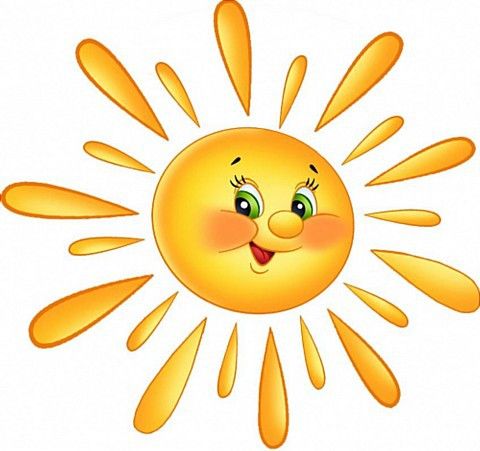 (2 раза прыжки на двух ногах)Гори, гори ясно,Чтобы не погасло! (Бег на месте)Побежал в саду ручей,(Взмахи руками, как крыльями)Прилетело сто грачей,(медленно приседаем)И сугробы тают, тают,(Ладошки разводим в стороны в форме цветка)И цветочки вырастают.«Воздушные шарики»Цель: Снять напряжение, успокоить детей.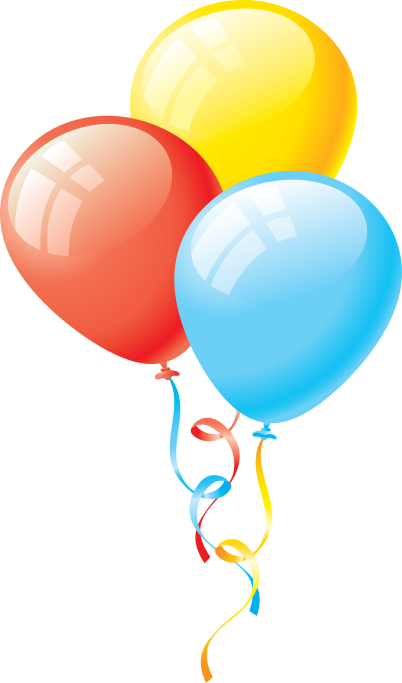 Все играющие стоят или сидят в кругу. Ведущий дает инструкцию: «Представьте себе, что сейчас мы с вами будем надувать шарики. Вдохните воздух, поднесите воображаемый шарик к губам и, раздувая щеки, медленно, через приоткрытые губы надувайте его. Следите глазами за тем, как ваш шарик становится все больше и больше, как увеличиваются, растут узоры на нем. Представили? Я тоже представила ваши огромные шары. Дуйте осторожно, чтобы шарик не лопнул. А теперь покажите их друг другу».Упражнение можно повторить 3 раза.«Корабль и ветер» Цель: Настроиться на рабочий лад, особенно если дети устали.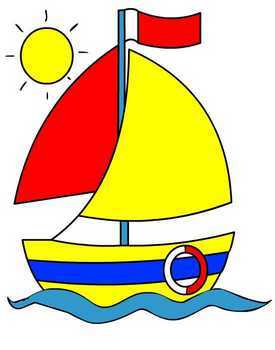 «Представьте себе, что наш парусник плывет по волнам, но вдруг он остановился. Давайте поможем ему и пригласим на помощь ветер. Вдохните в себя воздух, сильно втяните щеки... А теперь шумно выдохните через рот воздух, и пусть вырвавшийся на волю ветер подгоняет кораблик. Давайте попробуем еще раз. Я хочу услышать как шумит ветер!»Упражнение можно повторить 3 раза.